STABLJIKAGRAĐA I ULOGAZADATCI ZA UČENIKE:PONOVI IZ BILJEŽNICE I IZ UDŽBENIKA SVE O STABLJICI, GRAĐI I ULOZI STABLJIKE (SAMOSTALNO ILI UZ POMOĆ RODITELJA)RIJEŠI ZADATKE (POVEŽI TOČNO, DOPUNI) (SAMOSTALNO ILI UZ POMOĆ RODITELJA)ZALIJEPI NL U BILJEŽNICU/ PREPIŠI I NACRTAJ U BILJEŽNICU (AKO NEMAŠ PRINTER) (SAMOSTALNO ILI UZ POMOĆ RODITELJA)ZADACI:NA SLICI ZAOKRUŽI STABLJIKE?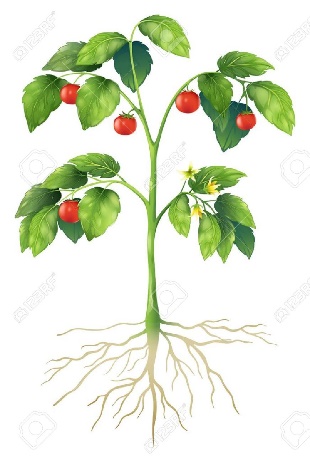 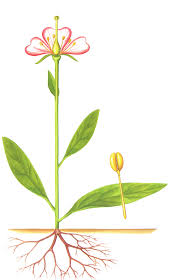 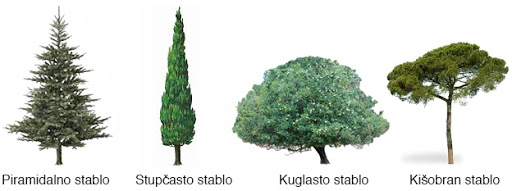 STABLJIKE KOJE RASTU IZNAD TLA ZOVU SE_________________________________.KAKO DIJELIMO NADZEMNE STABLJIKE?____________________________________________________ZAOKRUŽI DRVENASTU STABLJIKU SMEĐOM BOJOM.ZAOKRUŽI ZELJASTU STABLJIKU ZELENOM BOJOM.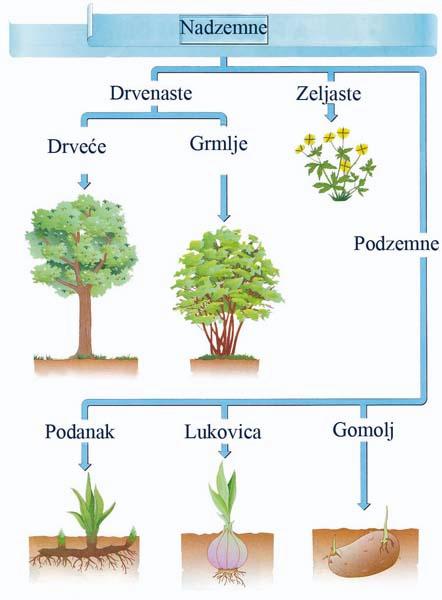 STABLJIKE KOJE RASTU ISPOD TLA ZOVU SE_________________________________.NAPIŠI ŠTO JE NA SLICI:ZAOKRUŽI I NAPIŠI ŠTO STABLJIKA NOSI: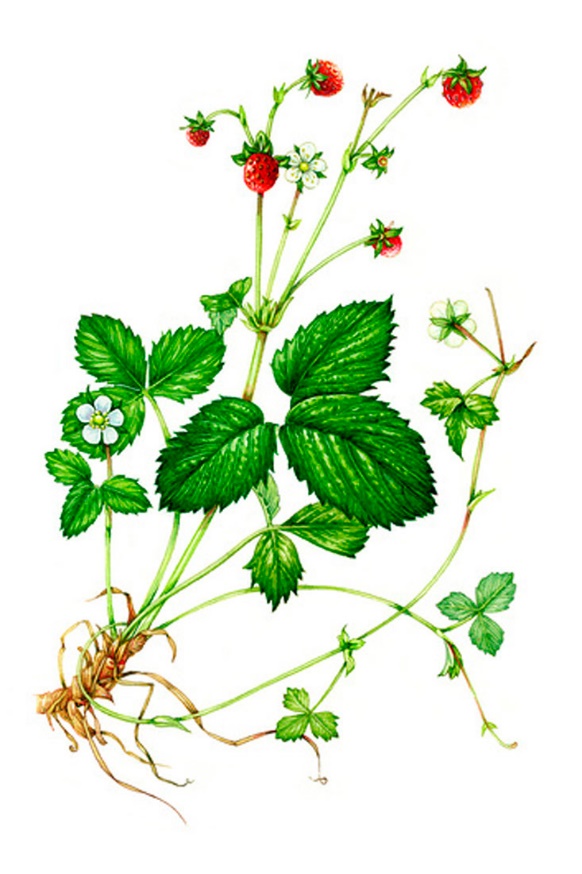 STABLJIKA PROVODI __________________.NA SLICI OZNAČI ŠTO JE PRIKAZANO: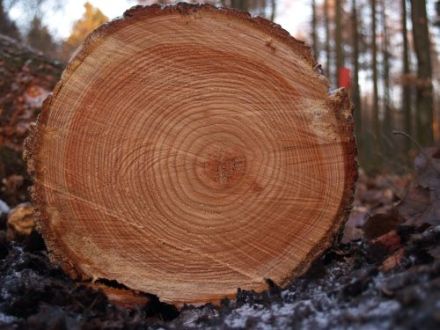 